Humans Shape Places – GreenWay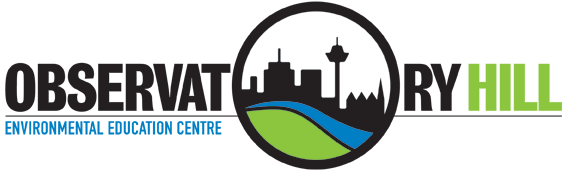 Pre-visit activities and post excursion resourcesSuccessful excursions have direct links to current classroom learning. Pre-visit activities carried out prior to the excursion will help students better understand their excursion content and provide connectedness and relevance to classroom learning. To help students understand the Geography concepts during their incursion, you may like to complete some of the pre-visit and follow-up activities below. Student Pre-visit activitiesLocate the GreenWay Google Earth and discuss its position in relation to the CBD, the Airport and greater SydneyVisit the GreenWay (search for Blackmore Oval – the Greenway appears to the West of this on the map) on the NSW Government’s 6 Maps website https://maps.six.nsw.gov.au/ and view the 1943 imagery to see how the landuse in the Bay has changed over time. Imagery is found under Base Maps (top right corner). Choose ‘Looking for 1943 imagery’ and slide the slider to toggle between 1943 and the current map. Discuss what has changed and what remains the same. Visit the Greenway website at www.greenway.org.au to discover more about this area of Sydney.  Make a mind map of what you think makes the northern end of the GreenWay a liveable place.Follow up ActivitiesHave students complete their plans for improving liveability in the parks visited including annotating their map with the liveability features identified. 